109學年度第1學期生命教育活動高一生命教育講座「台北富邦銀行公益慈善基金會『愛無限樂團』」109.12.2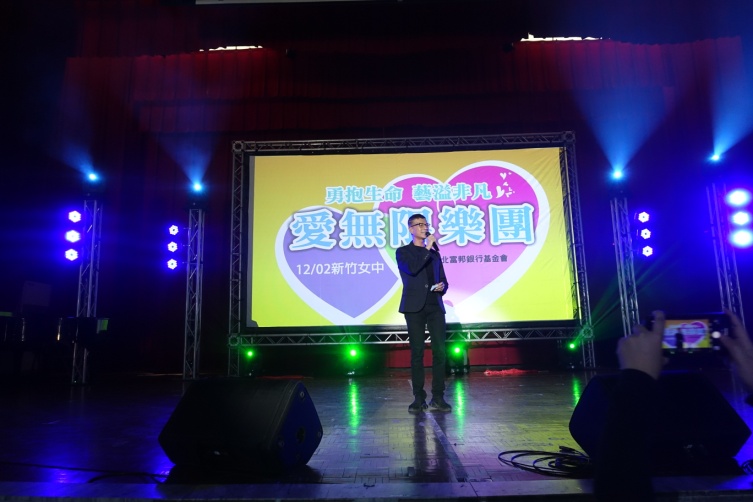 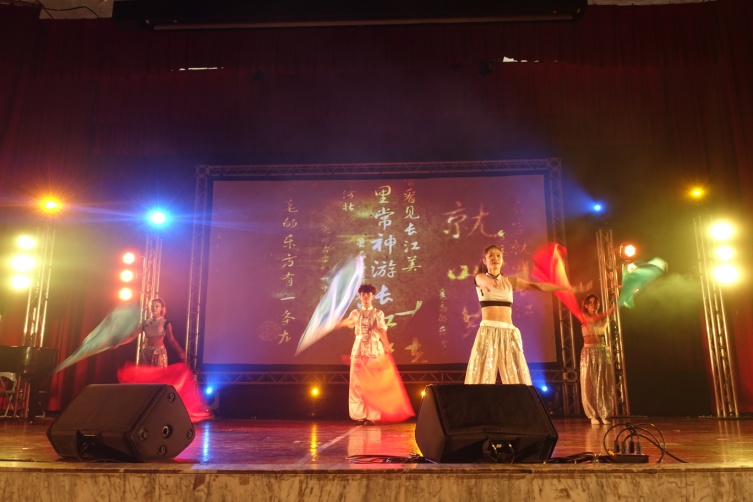 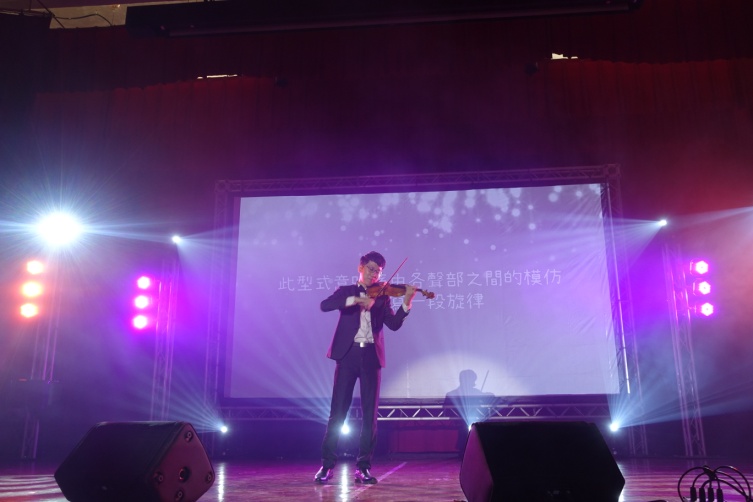 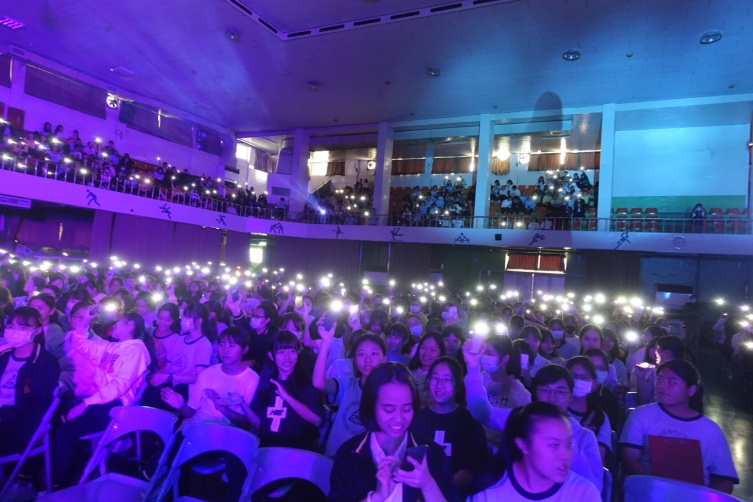 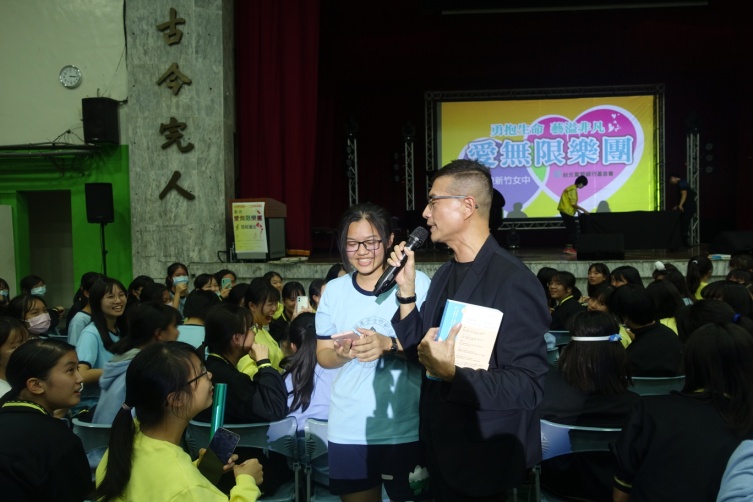 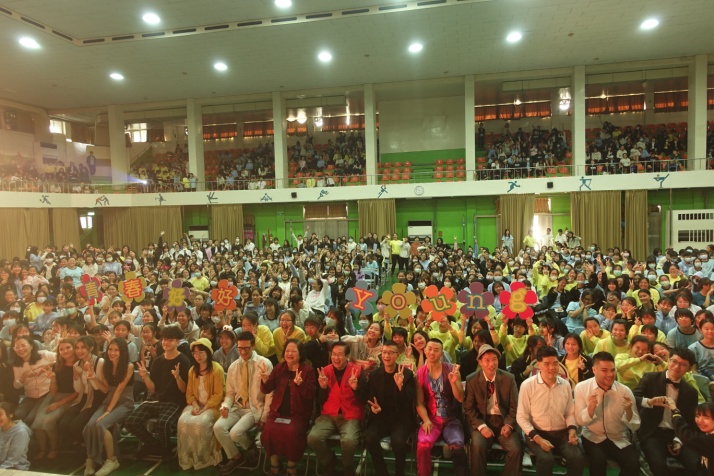 